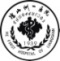 凉山彝族自治州第一人民医院 应聘人员信息登记表填表时间：    年    月   日 姓 名性 别性 别年 龄年 龄年 龄年 龄出 生年 月近期2寸 白底免冠照近期2寸 白底免冠照籍 贯(出生地) 省          市州        县区省          市州        县区省          市州        县区省          市州        县区省          市州        县区省          市州        县区省          市州        县区省          市州        县区省          市州        县区省          市州        县区省          市州        县区省          市州        县区省          市州        县区省          市州        县区省          市州        县区民 族近期2寸 白底免冠照近期2寸 白底免冠照成长地省          市州        县区省          市州        县区省          市州        县区省          市州        县区省          市州        县区省          市州        县区省          市州        县区省          市州        县区省          市州        县区省          市州        县区省          市州        县区省          市州        县区省          市州        县区省          市州        县区省          市州        县区婚 姻状 况近期2寸 白底免冠照近期2寸 白底免冠照政 治面 貌身份证号 码身份证号 码身份证号 码身份证号 码近期2寸 白底免冠照近期2寸 白底免冠照身 高CM体 重体 重体 重体 重体 重       KG       KG       KG       KG       KG健康状况健康状况健康状况健康状况健康状况健康状况健康状况近期2寸 白底免冠照近期2寸 白底免冠照家 庭住 址家庭电话1家庭电话1通 讯地 址家庭电话2家庭电话2户 口所在地本人联系方   式本人联系方   式本人联系方   式本人联系方   式本人联系方   式本人联系方   式本人联系方   式本人联系方   式电 话： 电 话： 电 话： 电 话： 户 口所在地本人联系方   式本人联系方   式本人联系方   式本人联系方   式本人联系方   式本人联系方   式本人联系方   式本人联系方   式邮 箱：邮 箱：邮 箱：邮 箱：简 历（中专及以上，含实习等工作经历）起止时间起止时间起止时间起止时间学校名称/工作单位学校名称/工作单位学校名称/工作单位学校名称/工作单位学校名称/工作单位学校名称/工作单位学校名称/工作单位学校名称/工作单位学校名称/工作单位学校名称/工作单位所学专业/职务所学专业/职务所学专业/职务所学专业/职务所学专业/职务学 历学 历学 位简 历（中专及以上，含实习等工作经历）----简 历（中专及以上，含实习等工作经历）----简 历（中专及以上，含实习等工作经历）----简 历（中专及以上，含实习等工作经历）----简 历（中专及以上，含实习等工作经历）----简 历（中专及以上，含实习等工作经历）----简 历（中专及以上，含实习等工作经历）----执 业资 格及取 得时 间执师（执助）/护士/技术执师（执助）/护士/技术执师（执助）/护士/技术执师（执助）/护士/技术职称资格及取得时间职称资格及取得时间职称资格及取得时间职称资格及取得时间（初/中/副高/正高）（初/中/副高/正高）（初/中/副高/正高）（初/中/副高/正高）（初/中/副高/正高）（初/中/副高/正高）（初/中/副高/正高）（初/中/副高/正高）（初/中/副高/正高）（初/中/副高/正高）预   计到岗时间预   计到岗时间执 业资 格及取 得时 间年   月   日年   月   日年   月   日年   月   日职称资格及取得时间职称资格及取得时间职称资格及取得时间职称资格及取得时间年   月   日年   月   日年   月   日年   月   日年   月   日年   月   日年   月   日年   月   日年   月   日年   月   日预   计到岗时间预   计到岗时间全  科医  师规范化培  训规培单位及专业：规培单位及专业：规培单位及专业：规培单位及专业：规培单位及专业：规培单位及专业：规培单位及专业：规培单位及专业：规培单位及专业：规培单位及专业：规培单位及专业：规培单位及专业：规培单位及专业：规培单位及专业：规培单位及专业：规培单位及专业：规培单位及专业：规培单位及专业：外语等级外语等级全  科医  师规范化培  训结业时间及成绩：结业时间及成绩：结业时间及成绩：结业时间及成绩：结业时间及成绩：结业时间及成绩：结业时间及成绩：结业时间及成绩：结业时间及成绩：结业时间及成绩：结业时间及成绩：结业时间及成绩：结业时间及成绩：结业时间及成绩：结业时间及成绩：结业时间及成绩：结业时间及成绩：结业时间及成绩：计算机等 级计算机等 级应 聘岗 位是否愿意调 配是否愿意调 配获奖及受表彰情 况家庭成员情况称 谓称 谓称 谓姓 名姓 名姓 名姓 名出生年月出生年月出生年月出生年月出生年月政治面貌政治面貌政治面貌政治面貌政治面貌工作单位及职务工作单位及职务工作单位及职务工作单位及职务工作单位及职务家庭成员情况家庭成员情况家庭成员情况家庭成员情况家庭成员情况家庭成员情况备 注提示：资格审查贯穿招聘整个过程，如有弄虚作假，一律取消应聘资格。本人承诺：以上信息真实无误，如有弄虚作假，本人愿承担一切后果和责任。          本人签名 ：                                                     年   月   日提示：资格审查贯穿招聘整个过程，如有弄虚作假，一律取消应聘资格。本人承诺：以上信息真实无误，如有弄虚作假，本人愿承担一切后果和责任。          本人签名 ：                                                     年   月   日提示：资格审查贯穿招聘整个过程，如有弄虚作假，一律取消应聘资格。本人承诺：以上信息真实无误，如有弄虚作假，本人愿承担一切后果和责任。          本人签名 ：                                                     年   月   日提示：资格审查贯穿招聘整个过程，如有弄虚作假，一律取消应聘资格。本人承诺：以上信息真实无误，如有弄虚作假，本人愿承担一切后果和责任。          本人签名 ：                                                     年   月   日提示：资格审查贯穿招聘整个过程，如有弄虚作假，一律取消应聘资格。本人承诺：以上信息真实无误，如有弄虚作假，本人愿承担一切后果和责任。          本人签名 ：                                                     年   月   日提示：资格审查贯穿招聘整个过程，如有弄虚作假，一律取消应聘资格。本人承诺：以上信息真实无误，如有弄虚作假，本人愿承担一切后果和责任。          本人签名 ：                                                     年   月   日提示：资格审查贯穿招聘整个过程，如有弄虚作假，一律取消应聘资格。本人承诺：以上信息真实无误，如有弄虚作假，本人愿承担一切后果和责任。          本人签名 ：                                                     年   月   日提示：资格审查贯穿招聘整个过程，如有弄虚作假，一律取消应聘资格。本人承诺：以上信息真实无误，如有弄虚作假，本人愿承担一切后果和责任。          本人签名 ：                                                     年   月   日提示：资格审查贯穿招聘整个过程，如有弄虚作假，一律取消应聘资格。本人承诺：以上信息真实无误，如有弄虚作假，本人愿承担一切后果和责任。          本人签名 ：                                                     年   月   日提示：资格审查贯穿招聘整个过程，如有弄虚作假，一律取消应聘资格。本人承诺：以上信息真实无误，如有弄虚作假，本人愿承担一切后果和责任。          本人签名 ：                                                     年   月   日提示：资格审查贯穿招聘整个过程，如有弄虚作假，一律取消应聘资格。本人承诺：以上信息真实无误，如有弄虚作假，本人愿承担一切后果和责任。          本人签名 ：                                                     年   月   日提示：资格审查贯穿招聘整个过程，如有弄虚作假，一律取消应聘资格。本人承诺：以上信息真实无误，如有弄虚作假，本人愿承担一切后果和责任。          本人签名 ：                                                     年   月   日提示：资格审查贯穿招聘整个过程，如有弄虚作假，一律取消应聘资格。本人承诺：以上信息真实无误，如有弄虚作假，本人愿承担一切后果和责任。          本人签名 ：                                                     年   月   日提示：资格审查贯穿招聘整个过程，如有弄虚作假，一律取消应聘资格。本人承诺：以上信息真实无误，如有弄虚作假，本人愿承担一切后果和责任。          本人签名 ：                                                     年   月   日提示：资格审查贯穿招聘整个过程，如有弄虚作假，一律取消应聘资格。本人承诺：以上信息真实无误，如有弄虚作假，本人愿承担一切后果和责任。          本人签名 ：                                                     年   月   日提示：资格审查贯穿招聘整个过程，如有弄虚作假，一律取消应聘资格。本人承诺：以上信息真实无误，如有弄虚作假，本人愿承担一切后果和责任。          本人签名 ：                                                     年   月   日提示：资格审查贯穿招聘整个过程，如有弄虚作假，一律取消应聘资格。本人承诺：以上信息真实无误，如有弄虚作假，本人愿承担一切后果和责任。          本人签名 ：                                                     年   月   日提示：资格审查贯穿招聘整个过程，如有弄虚作假，一律取消应聘资格。本人承诺：以上信息真实无误，如有弄虚作假，本人愿承担一切后果和责任。          本人签名 ：                                                     年   月   日提示：资格审查贯穿招聘整个过程，如有弄虚作假，一律取消应聘资格。本人承诺：以上信息真实无误，如有弄虚作假，本人愿承担一切后果和责任。          本人签名 ：                                                     年   月   日提示：资格审查贯穿招聘整个过程，如有弄虚作假，一律取消应聘资格。本人承诺：以上信息真实无误，如有弄虚作假，本人愿承担一切后果和责任。          本人签名 ：                                                     年   月   日提示：资格审查贯穿招聘整个过程，如有弄虚作假，一律取消应聘资格。本人承诺：以上信息真实无误，如有弄虚作假，本人愿承担一切后果和责任。          本人签名 ：                                                     年   月   日提示：资格审查贯穿招聘整个过程，如有弄虚作假，一律取消应聘资格。本人承诺：以上信息真实无误，如有弄虚作假，本人愿承担一切后果和责任。          本人签名 ：                                                     年   月   日